金門縣立烈嶼國民中學105年校園防災工作會議會議紀錄日期：105年8月26日時間：上午11時30分地點：烈嶼國中會議室主持人：黃明森校長							紀錄：陳聖別出（列）席人員：如附簽到表主席致詞：（略）討論及報告事項：陳聖別組長：本學期辦理「金門縣105年度國家防災日各級學校及幼兒園地震避難掩護演練」，消防隊會配合辦理，時間訂於9月19日（一）早自習，請導師配合宣導。計畫內容會傳閱給大家知悉。家庭防災卡請導師協助填寫，並請學生放在書包隨身攜帶。本校於上學期末在教學大樓一樓廁所附近裝置一台AED（自動體外心臟電擊去顫器），若非緊急情況勿隨意碰觸，9月19日（一）會請消防隊宣導使用方法，請同仁一同參加。若遇臨時災變，再開會擬定相關事宜。主席結論：續辦相關事宜，請學生將家庭防災卡貼於聯絡簿上。散會。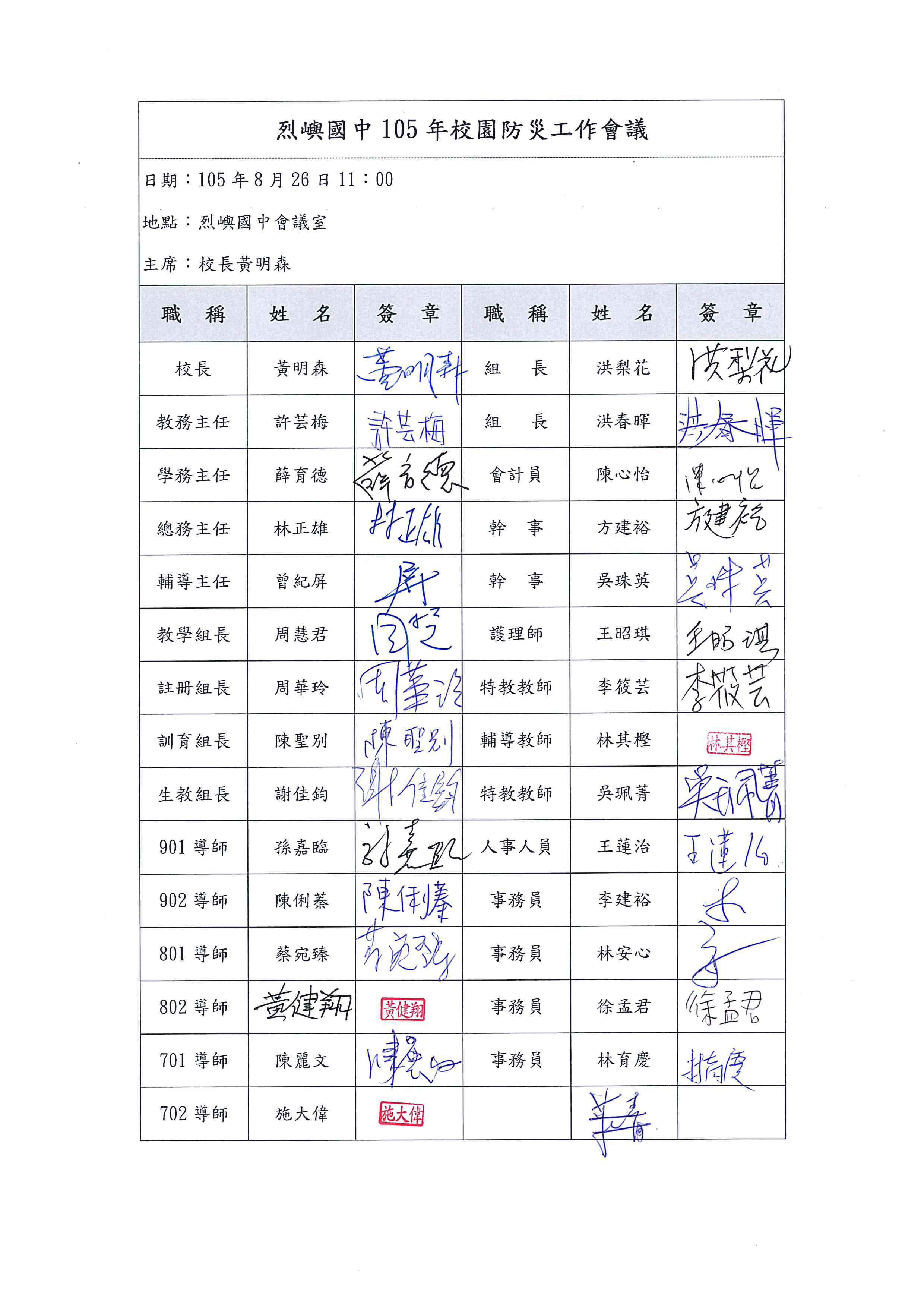 